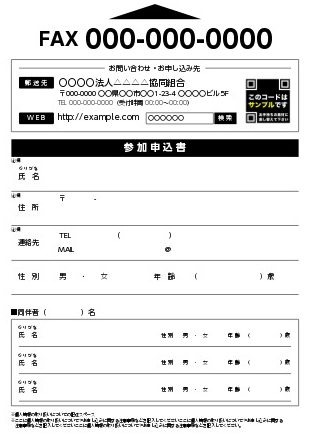 　　　　　　　　　　　　　 業務改善支援事業　　　　　　　　　　　　　　　　　　成　果　報　告　会　【３月１５日㊎開催】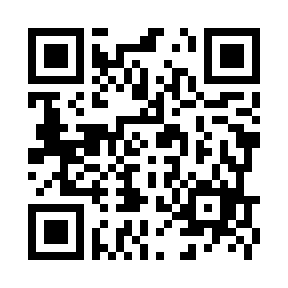 参加形態□　会場（大津合同庁舎）　　　　　　□　オンライン（Zoom）□　会場（大津合同庁舎）　　　　　　□　オンライン（Zoom）□　会場（大津合同庁舎）　　　　　　□　オンライン（Zoom）法人・施設・事業所名受講決定通知書送付先住所〒　　　　　－　　　　　　　　　　　　　　　　　　　　　　　　（申込担当者：　　　　　　　　　　　　　　）〒　　　　　－　　　　　　　　　　　　　　　　　　　　　　　　（申込担当者：　　　　　　　　　　　　　　）〒　　　　　－　　　　　　　　　　　　　　　　　　　　　　　　（申込担当者：　　　　　　　　　　　　　　）Ｔ　Ｅ　Ｌ　　　　　　　　　　－　　　　　　　　　　　　　　－　　　　　　　　　　－　　　　　　　　　　　　　　－　　　　　　　　　　－　　　　　　　　　　　　　　－F　A　X　　　　　　　　　　－　　　　　　　　　　　　　　－　　　　　　　　　　－　　　　　　　　　　　　　　－　　　　　　　　　　－　　　　　　　　　　　　　　－メールアドレス※オンラインの場合は必須業務改善について、現在の状況をお聞かせください。□ すでに取り組んでいる□ 取り組んでいないが、今後取り組む予定がある□　取り組む予定はないが、興味がある□ すでに取り組んでいる□ 取り組んでいないが、今後取り組む予定がある□　取り組む予定はないが、興味がある□ すでに取り組んでいる□ 取り組んでいないが、今後取り組む予定がある□　取り組む予定はないが、興味がある参加者氏名および職名氏　　　名職　　　名参加者氏名および職名1参加者氏名および職名2参加者氏名および職名3参加者氏名および職名4参加者氏名および職名5備　　　考※事務局に伝えておきたい事等ありましたら、ご記入ください。